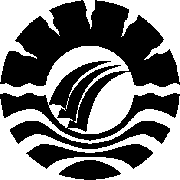 SKRIPSIPENINGKATAN KEMAMPUAN BAHASA EKSPRESIF ANAK MELALUI METODE BERCAKAP-CAKAP DI TAMAN KANAK-KANAK KARTIKA JAYA KECAMATAN MARE KABUPATEN BONEMARWATANGPROGRAM STUDI PENDIDIKAN GURU PENDIDIKANANAK USIA DINIFAKULTAS ILMU PENDIDIKANUNIVERSITAS NEGERI MAKASSAR2012